Using the TI-30XS to create function tables and to play the Function Game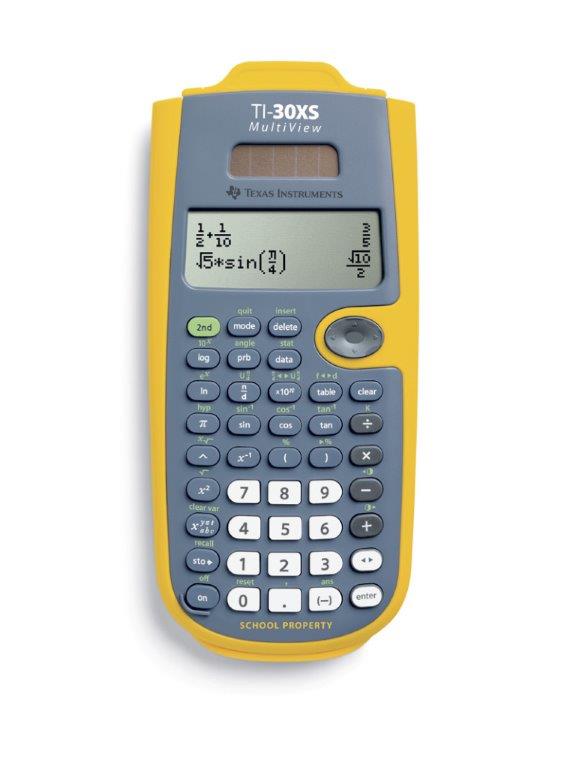 TO CREATE A FUNCTION (IN/OUT) TABLE FOR A FUNCTION RULEFor example, follow these steps to enter the function ruley = 2x+1.Press 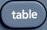 Press  , , , ,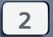 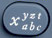 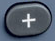 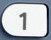 Press 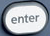 You will see a menu with three options:Start This tells the calculator what input to start with. It is set to start with an input of zero.Step This tells the calculator how much you want each input to go up by. It is set at one, which means the inputs will be consecutive and go up by 1.Auto or Ask-x – Auto tells the calculator you want it to automatically fill out the inputs and outputs using your directions from Start and Step. Choose Auto, and press  twice. You should see an input and output table for the function you entered. TO ENTER A FUNCTION RULE AND PLAY THE FUNCTION GAME USING THE CALCULATORLet’s imagine Stanley and Stella are going to be playing the function game using a TI-30XS. Stella would begin by entering a function rule into the calculator. As an example, she would follow these steps to enter the function rule In + 6.Press Press , , 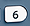 On the options menu, she would choose Ask-x . Choosing Ask-x tells the calculator you want to enter the inputs in manually, one at a time. Then Stella would press .    At this point, Stella should see a blank in-out function table. Next, Stella would give the calculator to her partner, Stanley.  Stanley can enter an input into the function by pressing any number and then. The calculator will use the function entered in steps 1-3 and display the output.Stanley can continue entering inputs until he thinks he knows Stella’s function rule and can successfully predict the output for any input. Stanley would then confirm with his partner Stella that he has correctly figured out her function rule and they can switch roles. 